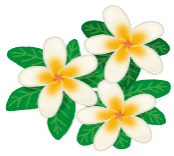 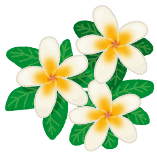 研修内容　　 本研修会では、9年目を迎えるスクールソーシャル活動、校内協働（チーム学校）や校外機関とのネットワーク構築、困っている子どもたちの現状について話題提供したのち、本研修会の参加者と共に情報共有・意見交換（ピアスーパービジョン）を、グループワークなども取り入れながら行います。どなたでも気軽に参加できる内容となっています。日時　　2016年  １０月2９日（土）９：３0　～　12：00（受付　9：００）講    師    松澤　秀樹　氏（社会福祉士事務所まほろば、スクールソーシャルワーカー）場所　　公益社団法人　福岡県社会福祉士会  事務局（福岡市博多区博多駅前３丁目９番１２号　アイビーコートⅢビル５Ｆ）定員　　２0名　※但し、定員になり次第締め切ります。生涯研修単位　　旧生涯研修制度　共通研修過程　2単位新生涯研修制度　生涯研修制度独自の研修　2．5時間分参加費　　会員　３，０００円　　非会員　３，５００円参加資格　　このテーマに興味・関心のある方。※社会福祉士有資格者である必要はありません。一般の方もお気軽にどうぞ。申込方法　 「研修参加申込書」に必要事項をご記入の上、ＦＡＸもしくはホームページ
からお申込み下さい。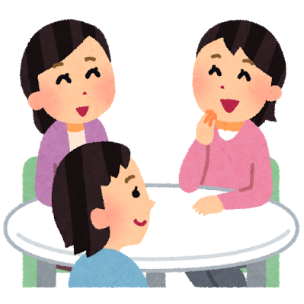 申込締切日　　2016年１０月１４日（金）☆申込み・問い合わせ先☆〒８１２－００１１　福岡市博多区博多駅前３丁目９番１２号　アイビーコートⅢビル５Ｆ公益社団法人　福岡県社会福祉士会TEL　０９２－４８３－２９４４　　FAX　０９２－４８３－３０３７